Escola:                                                                             Data:Aluno:                                                                                Turma:                                         Circule o nome correto da fruta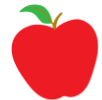 Pear                    Apple                  Banana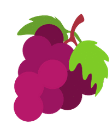 Orange                  Grape            Watermelon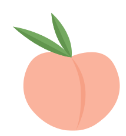 Melon                     Peach               Passion fruit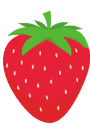    Avocado              Strawberry             Apple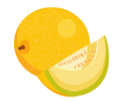    Grape                         Pear                    Melon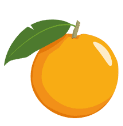 Orange                          Apple              Peach